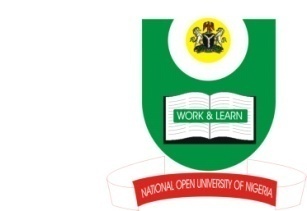 NATIONAL OPEN UNIVERSITY OF NIGERIA                               PLOT 91, CADASTRAL ZONE , UNIVERSITY VILLAGE,NNAMDI  AZIKIWE  EXPRESSWAY,  JABI - ABUJAFACULTY OF EDUCATIONJULY  2017 EXAMINATIONCOURSE TITLE: ORGANISATION & ADMINISTRATION OF GUIDANCE   SERVICES. COURSES.CODE: EGC 806               TIME ALLOWD: 2 HOURS       INSTRUCTION: ANSWER QUESTION 1 AND ANY OTHER 2 QUESTIONS(a)	Define the terms “organization and administration “ (5marks)(b)  	What are guidance services?  (5 marks)(c)  	Discuss the purpose of the following guidance services:-	i. Placement serviceii   Information service  iii   Orientation service	iv.Appraisal  service    v    Evaluation & Research service (20marks)2	(a)	Discuss any five (5) differences that exist between Guidance and Counselling(10 marks) (b)  	Identify and explain five (5) major uses of test by the counsellor in the school (10 marks)3 	(a) 	Who is a Guidance Counsellor? (5 marks)	(b) 	Discuss any five (5) principles of guidance services (10 marks)	(c) 	Compare and contrast individual counselling and group counselling (5 marks)4 	(a) 	Discuss five (5) structural and ethical problems militating against the rapid development of guidance & counselling in Nigeria and proffer solutions to each problem discussed. (15 marks)	(b)	What is Paracounselling? (5 marks)